1.Планируемые  результаты освоения учебного предмета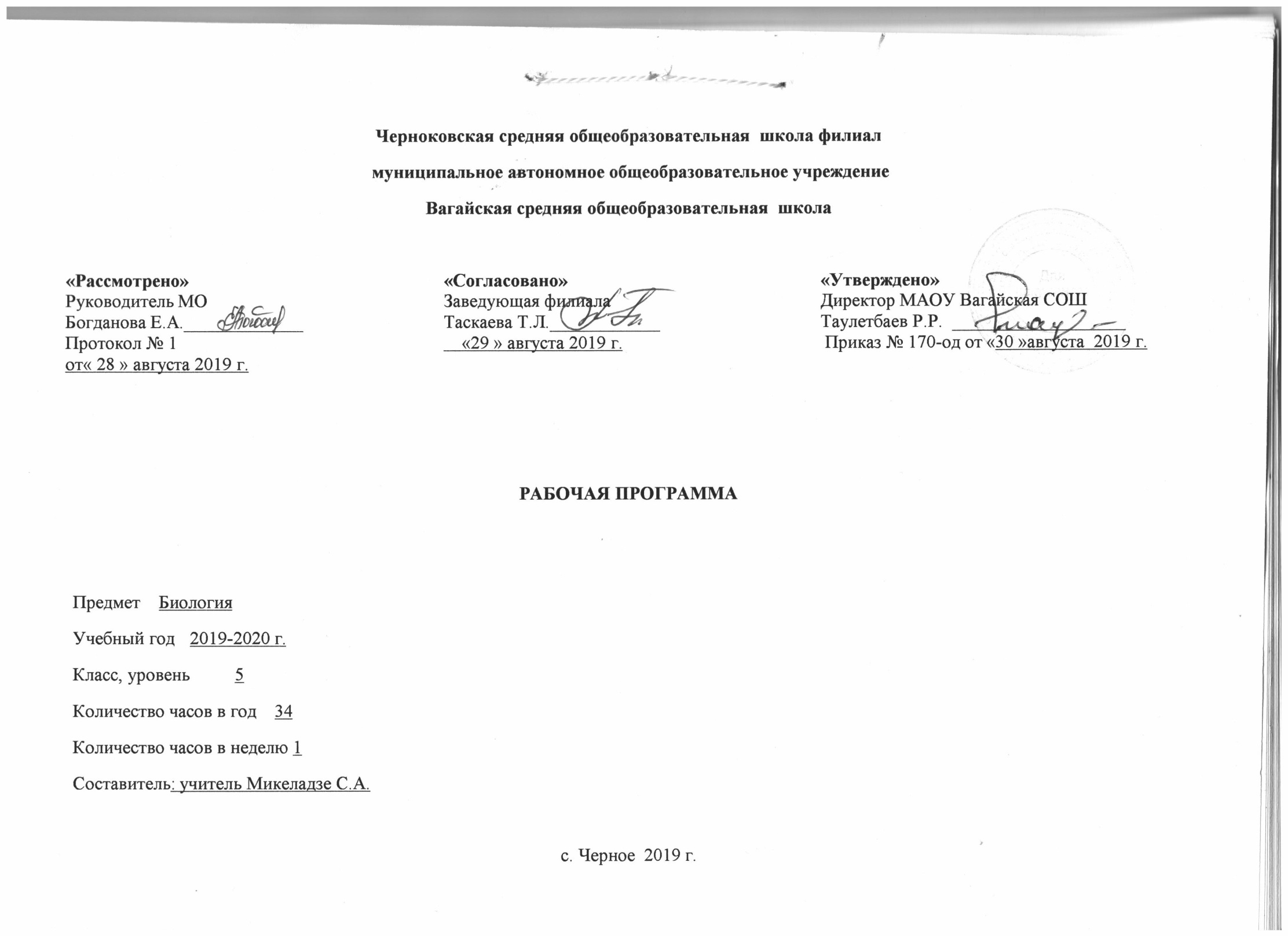 Предметные результаты обучения:Учащиеся должны знать:О многообразии живой природыЦарства живой природы: бактерии, грибы, растения, животныеОсновные методы исследования в биологии: наблюдение, эксперимент, измерениеПризнаки живого: клеточное строение, питание, дыхание, обмен веществ, раздражимость, рост, развитие, размножениеЭкологические факторыОсновные среды обитания живых организмов: водная, наземно-воздушная, почвенная, другой организм Правила работы с микроскопомПравила техники безопасности при проведении наблюдений и лабораторных опытов в кабинете биологииСтроение клеткиХимический состав клеткиОсновные процессы жизнедеятельности клеткиХарактерные признаки различных растительных тканейСтроение и основные процессы жизнедеятельности бактерий и грибовРоль бактерий и грибов в природе и жизни человекаОсновные методы изучения растенийОсновные группы растений (водоросли, мхи, хвощи, плауны, папоротники, голосеменные, цветковые), их строение и многообразиеОсобенности строения и жизнедеятельности лишайниковРоль растений в биосфере и жизни человекаПроисхождение растений и основные этапы развития растительного мираУчащиеся должны уметь:Определять основные биологические понятия: «биология», «экология», «биосфера», «царства живой природы», «экологические факторы», «клетка» и т.д.Отличать живые организмы от неживыхПользоваться простыми биологическими приборами, инструментами, оборудованиемХарактеризовать среды обитания организмов, экологические факторыПроводить фенологические наблюденияСоблюдать правила техники безопасности при работе в кабинетеГотовить микропрепараты и рассматривать их под микроскопомРаспознавать различные виды тканейДавать общую характеристику растений, их основных группОбъяснять роль растений в биосфере, их происхождение и основные этапы развитияМетапредметные результаты обучения:Учащиеся должны уметь:Составлять план текстаВладеть таким видом изложения текста, как повествованиеПроводить наблюдения под руководством учителяОформлять отчет под руководством учителяПолучать биологическую информацию из различных источниковОпределять отношения объекта с другими объектамиОпределять существенные признаки объектаАнализировать, сравнивать объекты под микроскопом с их изображением на рисунках и определять ихОформлять результаты лабораторной работы в рабочей тетрадиРаботать  с текстом и иллюстрациями учебника, дидактическим материалом, рабочей тетрадьюСоставлять сообщения на основе обобщения материала учебника и дополнительной литературыОценивать с эстетической точки зрения представителей растительного мираЛичностные результаты обучения:Воспитание в учащихся чувства гордости за российскую биологическую наукуЗнание правил поведения в природеПонимание учащимися основных факторов, определяющих взаимоотношения человека и природыУмение реализовывать теоретические познания на практикеПонимание социальной значимости и содержания профессий, связанных с биологиейВоспитание в учащихся любви к природеПризнание права каждого на собственное мнениеГотовность учащихся к самостоятельным поступкам и действиям на благо природыУмение отстаивать свою точку зренияКритичное отношение учащихся к своим поступкам, осознание ответственности за последствия своих поступков2.Содержание учебного предметаВведение (6 часов)Биология — наука о живой природе. Методы исследования в биологии. Царства бактерий, грибов, растений и животных. Отличительные признаки живого и неживого. Связь организмов со средой обитания. Взаимосвязь организмов в природе. Экологические факторы и их влияние на живые организмы. Влияние деятельности человека на природу, ее охрана.Лабораторные работы Фенологические наблюдения за сезонными изменениями в природе. ЭкскурсииМногообразие живых организмов, осенние явления в жизни растений и животных.Раздел 1. Клеточное строение организмов (7часов)Устройство увеличительных приборов (лупа, световой микроскоп). Клетка и ее строение: оболочка, цитоплазма, ядро, вакуоли, пластиды. Жизнедеятельность клетки: поступление веществ в клетку (дыхание, питание), рост, развитие и деление клетки. Понятие «ткань».Демонстрации Микропрепараты различных растительных тканей.Лабораторные работы Устройство микроскопа. Рассматривание  препарата кожицы чешуи лука. Раздел 2. Царство Бактерии. Царство Грибы (9 часов)Строение и жизнедеятельность бактерий. Размножение бактерий. Бактерии, их роль в природе и жизни человека. Разнообразие бактерий, их распространение в природе.Грибы. Общая характеристика грибов, их строение и жизнедеятельность. Шляпочные грибы. Съедобные и ядовитые грибы. Правила сбора съедобных грибов и их охрана. Профилактика отравления грибами. Дрожжи, плесневые грибы. Грибы-паразиты. Роль грибов в природе и жизни человека.ДемонстрацияМуляжи плодовых тел шляпочных грибов. Натуральные объекты (трутовик, ржавчина, головня, спорынья).Лабораторные работы Строение плодовых тел шляпочных грибов.  Строение  плесневого  гриба мукора. Раздел 3. Царство Растения (12 часов)Растения. Ботаника — наука о растениях. Методы изучения растений. Общая характеристика растительного царства. Многообразие растений, их связь со средой обитания. Роль в биосфере. Охрана растений.Основные группы растений (водоросли, мхи, хвощи, плауны, папоротники, голосеменные, цветковые).Водоросли. Многообразие водорослей. Среда обитания водорослей. Строение одноклеточных и многоклеточных водорослей. Роль водорослей в природе и жизни человека, охрана водорослей.Лишайники, их строение, разнообразие, среда обитания. Значение в природе и жизни человека.Мхи. Многообразие мхов. Среда обитания. Строение мхов, их значение.Папоротники, хвощи, плауны, их строение, многообразие, среда обитания, роль в природе и жизни человека, охрана.Голосеменные, их строение и разнообразие. Среда обитания. Распространение голосеменных, значение в природе и жизни человека, их охрана.Цветковые растения, их строение и многообразие. Среда обитания. Значение цветковых в природе и жизни человека. Происхождение растений. Основные этапы развития растительного мира.Демонстрация  Гербарные экземпляры растений. Отпечатки ископаемых растений.Лабораторные работы  Строение зеленых водорослей. Строение мха (на местных видах). Строение спороносящего хвоща. Строение хвои и шишек хвойных (на примере местных видов)3.Тематическое планирование с указанием количества часов, отводимых на освоение каждой темы.№ п/пТемаКоличество часов1.Биология — наука о живой природе12.Методы исследования в биологии13.Разнообразие живой природы. 14.Среды обитания живых организмов15.Экологические факторы и их влияние на живые организмы16.Обобщающий урок по теме «Введение»17.Устройство увеличительных приборов18.Строение клетки19.Строение клетки110.Химический состав клетки: неорганические и органические вещества111.Жизнедеятельность клетки, ее деление и рост112.Ткани 113.Обобщающий урок по теме «Клеточное строение организмов»114Строение  и жизнедеятельность бактерий115.Роль бактерий в природе и жизни человека116.Обобщающий урок по теме «Царство Бактерии»117.Общая характеристика грибов118.Шляпочные грибы119.Шляпочные грибы120.Плесневые грибы и дрожжи121Грибы-паразиты122.Обобщающий урок по теме «Царство Грибы»123.Разнообразие, распространение растений124.Водоросли125.Роль водорослей в природе и жизни человек. Охрана водорослей126Лишайники127Мхи228Плауны, хвощи, папоротники129Голосеменные растения130Голосеменные растения131Покрытосеменные растения132Происхождение растений.133Обобщающий урок по теме «Царство Растения»1Итого:Итого:34